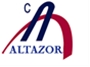 Colegio AltazorRBD: 25558-0Independencia 261, Puente AltoTeléfono: 28490302/ informaciones@colegio-altazor.cl__________________________________________________DECLARACIÓN DE COMPROMISO CON ELPROYECTO EDUCATIVO INSTITUCIONALYo:_________________________________________________, RUT:______________ apoderado(a) de:_________________________________________________________, como postulante al Colegio Altazor para el nivel de _________________, después de haber leído acuciosamente el Proyecto educativo y los Reglamentos Internos del establecimiento publicados en su página web, y luego de haber reflexionado en profundidad con mi familia, declaro conocer y compartir cabalmente el Proyecto Educativo Institucional del establecimiento, que se caracteriza por entregar una formación laica e integral, con un fuerte énfasis en lo académico, al ser este un proyecto de alta exigencia. Del mismo modo, declaro conocer el Reglamento Interno vigente.Por lo tanto, como familia nos comprometemos a ser partícipes del proceso educativo de nuestro(a) hijo(a) de manera activa y colaborativa con el Colegio Altazor, entendiendo que optamos por matricularlo(a) en este establecimiento compartiendo íntegramente su visión educativa, metodologías, normas de convivencia y académicas, las que declaramos compartir y desear para la formación de nuestro(a) hijo(a).Firma:_______________________Declaro también estar plenamente consciente que aun cuando el establecimiento está constituido como una Fundación Sin Fines de Lucro, los apoderados deberán continuar pagando los aranceles señalados hasta el año en que el aporte que entrega el Estado equipare al Copago, para lo cual podrían pasar varios años. Por lo tanto, el establecimiento no será gratuito el año 2019.Para el año 2019, el valor definitivo será informado por el MINEDUC durante el mes de diciembre del 2018. Como referencia, los aranceles para el año 2018 fueron los siguientes: